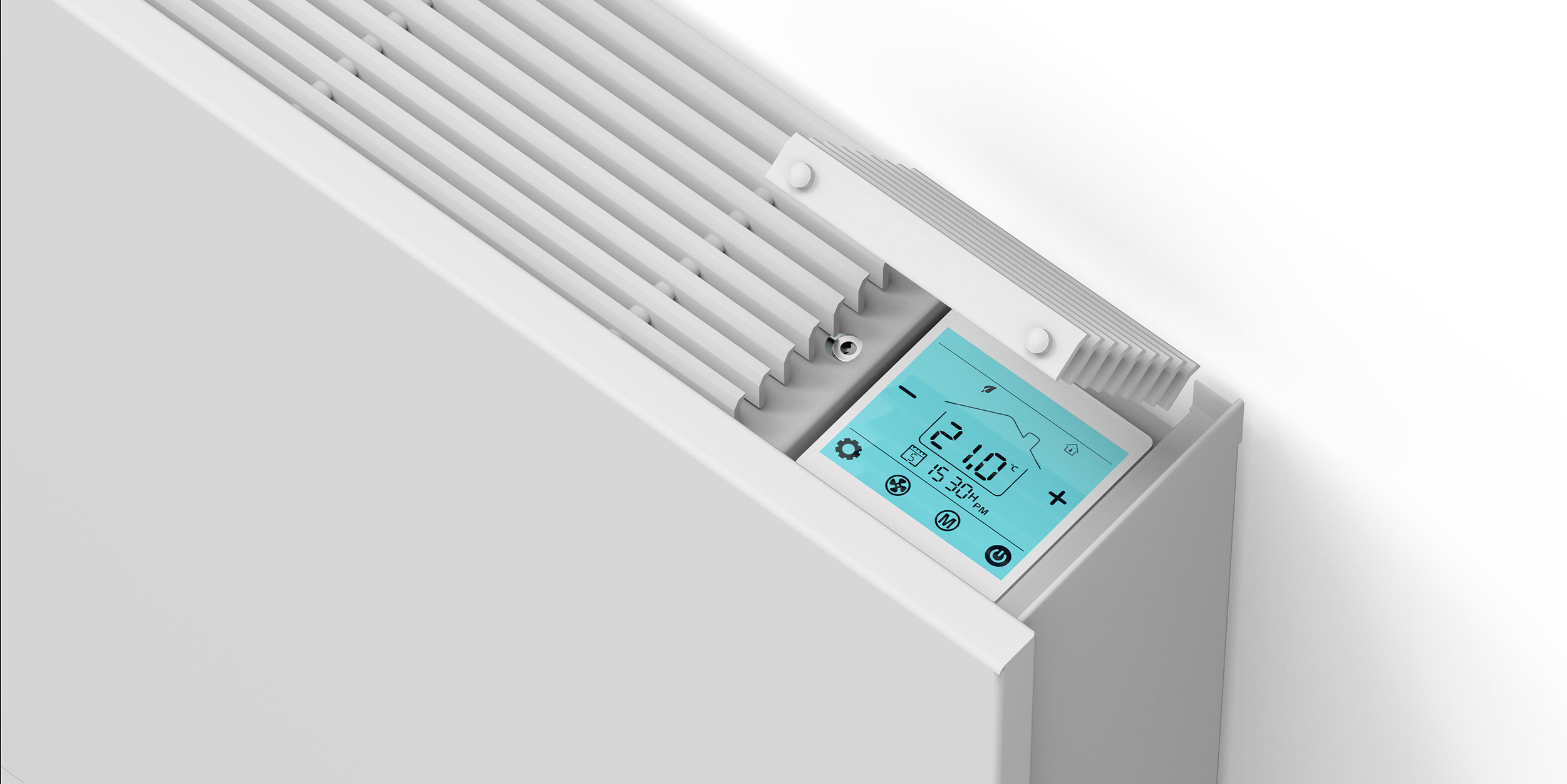 	Briza Wandmodell mit Verkleidung und eingebauten Ventilen und Raumthermostat.Vormontiertes Klimagerät, für die WandmontageAusführungen: 2-Rohr- oder 4-RohranschlussGeeignet für den Anschluss an klassische wassergeführte Heiz- und Kühlsysteme.Die Regelung geschiet über ein eingebautes Jaga Thermostat JRT100TW welches eine 0..10V Gebläse-Steuerung sowie das (die) eingebauten Stellantriebe bedient.Tragkonstruktion:aus 1 mm verzinktem StahlblechDas Gerät ist mit einer Kondensatsammelwanne aus PVC mit Abfluss ausgerüstet. Isolierung zur Vermeidung von Kondensatbildung und zur SchalldämmungLow-H2O Wärmetauscher:Besteht aus runden, nahtlosen Umwälzröhren aus reinem roten Kupfer, Lamellen aus reinem Aluminium mit Zwischenabstand von 1.8 mm und einem integrierten Messingkollektor, inklusive Entlüfter.Testdruck Wärmetauscher: 25 barBetriebsdruck: Max. 12 barHydraulische Anschluss 3/4 (Eurokonus) Standardanschluss linksAnschluss rechts nur auf Anfrage.Aktivator:Extrem ruhige Tangentialaktivatoren mit Aluminiumrippen, montiert im EPDM-Vibrationsdämpfer, kugelgelagertprogrammierbarer 24-V/DC-EC-Motor mit 0...10 V stufenloser Regelung und EdelstahlfilterExtrem geringer Verbrauch (max. 26 Watt)Schalldämmung: geharzte Umwicklung aus EPDM-VibrationsdämpferElektro Anschluss:Standard Anschluss RechtsVerkleidung:Vorderpaneel und Seitenteile aus elektrolytisch verzinktem Stahlblech mit einer Stärke von 1.25 mm.Die Verkleidung ist erhältlich in der Farbe verkehrsweiß (RAL 9016) fein strukturierte Seidenglanzausführung oder sandstrahlgrau. Andere Farben sind gegen Mehrpreis erhältlich (siehe Farbkarte).Aluminium Oberrost, in der Farbe des Heizkörpers lackiert.Beschichtung: mit sanft strukturiertem kratzfestem Polyesterpulver, elektrostatisch aufgebracht und bei 200 °C einbrennlackiert. UV-beständig nach ASTM G53.Sichere Oberflächentemperatur, selbst bei einer Wassertemperatur von 90°C.Briza entspricht der Sicherheitsnorm DHSS DN4 1992.Zweirohr-AusführungHeizung / oder Kühlung / mit einem wasserseitigen Standardwärmetauscher über einen wasserseitigen Kreislauf für kaltes oder warmes Wasser.MindesteinbauhöheDer Abstand zwischen der Unterseite der Verkleidung und dem Boden muss mindestens 12 cm betragen.Der Ausblasraum über der Oberseite des Gerätes muss mindestens 15 cm betragen.Optionen:-	Klemmringverschraubung für Cu-Rohr oder andere.Stromversorgung 24 VDCFabrikat: JagaModell: Briza Wandmodell mit Verkleidung und eingebautem Raumthermostat und Regelung.Jaga Deutschland GmbH • Adenauerstraße 20, Gebäude A2 1.OG • 52146 Würselen • T +49 (0) 2405 892 414-0 • info@jaga.de • www.jaga.comKBC Iban: DE58 3052 4400 0000 2837 88 • BIC: KREDDEDDXXX  • UST Nr: DE174665903